Atividade de Educação Física3º ano Conteúdo: Coordenação motora e espirito competitivoObjetivo: Desenvolver através de atividades diferenciadas o espirito competitivo.Desenvolvimento: Tampa copos: Atividade de competição 1 X 1. Cada participante deverá ter 10 copo descartáveis, em uma mesa cada competidor deverá formar uma fileira de 5 copos descartáveis, os outros 5 copos segurar na mão, os copos que estão na mesa não deverão ser mexidos ok, cada competidor deverá pegar 1 copo por vez que está na mão colocá-lo na canto da mesa sendo que metade dele deverá ficar para fora e com os dedos bater no fundo do copo tentando fazer com que ele mude de posição parando em pé, cada vez que o competidor conseguir, ele pontua colocando seu copo em cima de um dos copos do outro participante que está na mesa, quem terminar os copos primeiro vence a competição.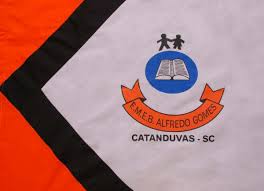 ESCOLA MUNICIPAL DE EDUCAÇÃO BÁSICA ALFREDO GOMES.DIRETORA: IVÂNIA NORAASSESSORA PEDAGÓGICA: SIMONE ANDRÉA CARL.ASSESSORA TÉCNICA ADM.: TANIA N. DE ÁVILA.PROFESSORA: BRUNA MAGNABOSCODISCIPLINA: EDUCAÇÃO FÍSICACATANDUVAS – SCANO 2021  - TURMA 3 ANO 